GUIDED TOURS – ASSESSMENT PLAN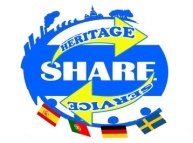 “SHARING HERITAGE: Fostering sensitivity for the past, the present and the future”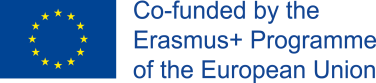 INDICATORS OF SUCCESSHOW TO MEASURE THEM- Number of guided tours- Registering the no. of guided tours- Number of people who take part in the guided tours - Registering attendance- Feedback- Applying a questionnaire to the participants- Dissemination of the tour guides (school website, local newspaper, social media school radio and local radio station) - Counting the no. of articles, posts and broadcasts